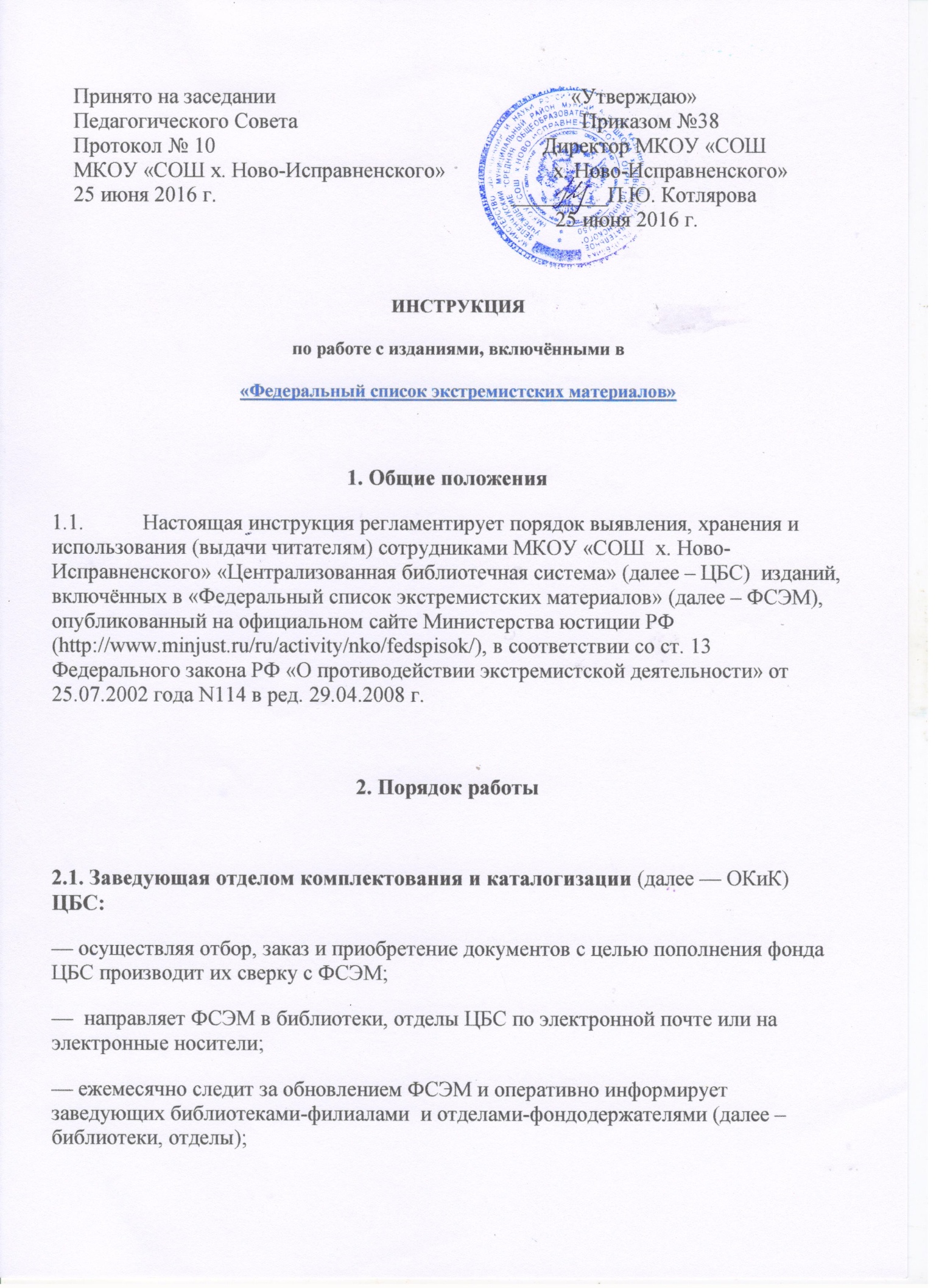 —  осуществляет системный плановый контроль за выявлением в фондах библиотек, отделов изданий, включенных в ФСЭМ (далее – ИФС)—  консультирует заведующих библиотеками ЦБС  по технологии работы с настоящей инструкцией,— консультирует заведующих библиотеками, отделами по методике выявления ИФС и регистрации их в  «Журнале сверки Федерального списка экстремистских материалов с фондом библиотеки № (отдела) (Прил.1);— изымает карточки с библиографическими записями на выявленные в фондах библиотек, отделов ИФС, из центральных читательских каталогов и картотек, расположенных в Центральной городской библиотеке им. А.В. Потаниной;— на выявленные в фондах библиотек, отделов ИФС составляет сводный Акт по установленной форме (Прил.2);— в случае, если в едином библиотечном фонде ИФС отсутствуют, составляет Сводный Акт по установленной форме (Прил.2а);— делает соответствующие отметки в топографическом (служебном) каталоге на каталожных карточках выявленных изданий.2.2. Заведующие библиотеками, отделами:2.2.1. Осуществляя отбор, заказ и приобретение документов с целью пополнения фондов библиотек, отделов производят их сверку с ФСЭМ;2.2.2. Ежемесячно проводят сверку ФСЭМ с фондом библиотеки (отдела) и электронными документами и интернет-сайтами, доступ к которым возможен с компьютеров, установленных в библиотеках, отделах; сверка в обязательном порядке фиксируется в «Журнале сверки Федерального списка экстремистских материалов с фондом библиотеки № (отдела) (Прил.1);2.2.3. Осуществляют сверку поступающих в библиотеку (отдел) новых изданий с федеральным списком;2.2.4. При обнаружении ИФС изымают их из открытого доступа к фонду и хранят их в закрытых шкафах или в закрытых для доступа пользователей хранениях;2.2.5. На выявленные ИФС составляют Акт по установленной форме (Прил.2б), копия которого передаётся заведующей ОКиК для составления сводного Акта;2.2.6. При выявлении ИФС на обложку ставят красный восклицательный знак в круге, который означает, что доступ к изданию ограничен;2.2.7. Изымают каталожные карточки на выявленные издания  из читательских каталогов и картотек и  передают их под роспись в ОКиК заведующей отделом для дальнейшего изъятия их из генеральных (читательских) каталогов и картотек, расположенных в Центральной городской библиотеке им. А. В. Потаниной.2.2.8. Делают соответствующие пометы в топографических (служебных) каталогах;2.2.9. Следят за тем, чтобы издания, включенные в ФСЭМ, не были представлены в открытом доступе к фондам, на выставках и любым иным способом допущены к массовому распространению;2.2.10. Контролируют при поступлении читательского запроса на литературу, включенную в ФСЭМ, чтобы документ выдавался пользователю по его письменному заявлению для научной и иной работы, исключающей массовое распространение экстремистского материала и без права копирования.2.3. Заведующий отделом информационных технологий:2.3.1. Регулярно, не реже одного раза в квартал, организует работу по блокированию доступа с компьютеров, установленных в библиотеках (отделах) к сайтам и электронным документам, включённым в ФСЭМ, с обязательным фиксированием проведённой сверки в «Журнале сверки Федерального списка экстремистских материалов с фондом библиотеки № (отдела).3. Обслуживание пользователей3.1.      ИФС выдаются через кафедры выдачи читального зала библиотеки. Перед выдачей издания читатель предупреждается об особом характере его использования, так как издание включено в ФСЭМ и на него распространяются ограничения, указанные в п. 2.2.10. настоящей инструкции.3.2.      Пользователь оформляет заявление по форме (Прил.3), заполненной собственноручно (от руки) и после этого получает требуемое издание. Заявление на издания, включенные в ФСЭМ, хранятся в библиотеке.3.3.      После сдачи издания библиотекарь возвращает издание на место хранения. 4. Контроль и ответственность4.1. Контроль за исполнением настоящей инструкции осуществляет директор ЦБС.4.2. Ответственность за выполнение данной инструкции несут заместитель директора по формированию информационных ресурсов и единого библиотечного фонда, заведующая ОКиК, заведующие библиотеками (отделам).Приложение 1Журнал сверкиФедерального списка экстремистских материалов с фондом библиотеки № (отдела) ЦБС   Запись №_____«_____» ________ 20___ г. проведена сверка Федерального списка экстремистских материалов с фондом библиотеки № (отдела) и электронными документами и интернет-сайтами, доступ к которым возможен с компьютеров, установленных в библиотеке №____.В результате сверки выявлены:________ экз. изданий, включённых в Федеральный список экстремистских материалов;________ электронных документов и интернет-ресурсов, доступ к которым заблокирован при их выявлении.Всего, по состоянию на «____»________ 20___ г., в фонде библиотеки № (отдела) выявлено ______ экз. изданий и ________ электронных документов и интернет-ресурсов.Из них: (перечисление отделов и количество документов, количество заблокированных электронных документов и интернет-ресурсов).Список выявленных материалов прилагается:(Номер и текст записи ФСЭМ, топографические сведения об издании).Подпись библиотекаря.Приложение 2Сводный Акт сверкиединого библиотечного фонда ЦБСс Федеральным списком экстремистских материаловот «______»_______________20____ г.Комиссия в составе (фамилия, инициалы, должность) составили настоящий акт в том, что в результате сверки имеющихся в едином библиотечном фонде МКОУ «СОШ х. Ново-Исправненского»  «Централизованная библиотечная система» документов с Федеральным списком экстремистских материалов выявлено ________ экз.  изданий (список прилагается), включенных в указанный список.Выявленные издания исключаются из фондов открытого доступа и подлежат передаче в фонды закрытого хранения библиотек, отделов ЦБС.Подписи:__________________  Приложение 2аСводный Акт сверкиединого библиотечного фонда ЦБСс Федеральным списком экстремистских материаловот «______»_______________20____ г.Комиссия в составе (фамилия, инициалы, должность) составила настоящий акт в том, что в результате сверки имеющихся в едином библиотечном фонде МКОУ «СОШ х. Ново-Исправненского»  «Централизованная библиотечная система» документов с Федеральным списком экстремистских материалов изданий, включенных в указанный список, не выявлено.Подписи:____________________________________________________________________________________Приложение 2бАкт сверкибиблиотечного фонда библиотеки № (отдела)с Федеральным списком экстремистских материаловот «______»_______________20____ г.Комиссия в составе (фамилия, инициалы, должность) составили настоящий акт в том, что в результате сверки имеющихся фонде библиотеки (отдела)№ ____  документов с Федеральным списком экстремистских материалов выявлено ________ экз. изданий (список прилагается), включенных в указанный список.Выявленные издания исключаются из фондов открытого доступа и подлежат передаче в фонды закрытого хранения библиотек, отделов ЦБС.Подписи:__________________Приложение 3Образец заявления читателяЗаведующей библиотекой №_____от читателя (Фамилия, И.О.)ЗаявлениеВ связи с работой над _______ (статьёй, диссертацией, научной работой, дипломом и т.д.) прошу выдать мне издание (указать автора, название издания).Я предупрежден, что данное издание внесено в Федеральный список экстремистских материалов и не подлежит массовому распространению.ДатаПодпись